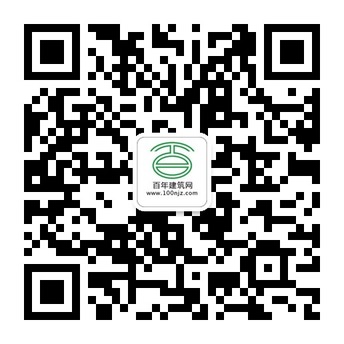 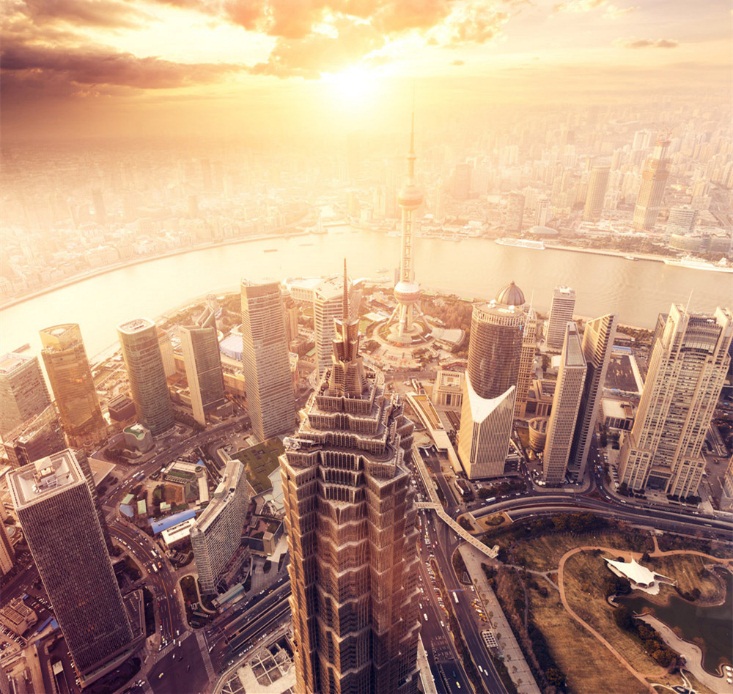 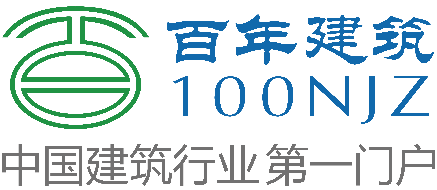 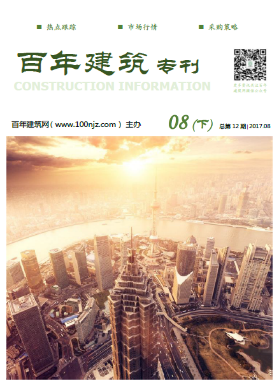 项目投资【孝感市在武汉集中签约26个项目 总投资超122亿】10月15日，湖北省孝感市在武汉举行招商引资推介暨第三季度招商引资项目集中签约仪式，现场签约26个项目，总投资达122.48亿元，涉及教育，医疗，物流，光电子信息等领域。详情【总投资115亿元 苏州甪直2018下半年重点项目集中开工开业】继春季18个项目集中开工开业仪式之后，此次总投资115亿元的15个市级、区级和镇级重点项目集中开工开业，其中开业项目4个，开工项目11个，涉及先进制造、生态农业、旅游配套、公共服务等方面。详情【贺州市2018年第三季度53个重大项目集中开竣工】当天，全市共有53个项目实现开竣工，总投资340.21亿元，其中，开工项目33个，总投资320.82亿元；竣工项目19个，总投资19.39亿元。详情【延安市第四季度市级重点项目集中开工】 今年延安市共安排市级重点项目300个，总投资4306亿元，年度计划投资1113.7亿元。截至9月底，完成投资925.6亿元，占年度计划投资的83.1%，同比增长11.1个百分点；开复工285个项目，开复工率95%，同比提高3个百分点，开复工和完成投资占比均为历史最好水平。本次集中开工的47个项目总投资195.7亿元。详情【中卫市启动项目集中开工建设活动】四季度中卫市计划新开工建设52个项目中，沙坡头区20个、中宁县16个、海原县16个。这些项目涵盖新型工业、新能源、旅游、现代服务、交通基础设施等多个领域，其中，宁夏中部干旱带西部供水中宁县喊叫水片区骨干工程顺利完工开始蓄水、市中医医院迁建、高铁站黄河大桥、中卫至兰州客运专线等重点项目正在加快推进。详情【浙江：总投资8130亿元的567个项目集中开工】10月19日上午，浙江举行今年第二批全省扩大有效投资重大项目集中开工活动。此次共有567个项目参加本次集中开工活动，总投资达8130亿元，其中2018年计划投资1300亿元。详情【G341线二车公路项目开工建设】 G341线二车公路项目是甘肃省2018年重点建设项目，作为《国家公路网规划（2013年-2030年）》东西横线中胶南至海晏公路的组成部分，是在建的打扮梁至庆城、甜水堡至永和、银川至固原高速公路的连接线，也是庆阳市煤炭、石油运输及省际出境通道。项目路线全长102.96公里，主线采用一级公路设计标准，设计速度每小时80公里。项目工可批复投资估算总金额为72.46亿元。建设期为3年。建成后，对庆阳革命老区和六盘山集中连片特困地区脱贫攻坚具有重要意义。详情【津石高速公路天津东段动工】近日，雄安新区华北最近出海通道——津石高速公路的天津东段正式开工建设。津石高速全线建成后，天津滨海新区与雄安新区之间车程预计可缩短至1.5小时左右。津石高速天津东段经大港油田、大港电厂及长深高速后止于荣乌高速，建设线路总长36.5公里，双向4车道。全线共设互通立交5座，收费站3处，概算投资约77亿元。详情【国家发展改革委同意建设重庆至黔江高速铁路】据国家发展改革委10月30日消息，为深入实施长江经济带发展战略，完善高速铁路网布局，加快形成重庆至厦门的高速铁路主通道，带动沿线地区经济社会发展，国家发展改革委同意建设重庆至黔江高速铁路。项目投资估算总额为535亿元，其中工程投资514.1亿元，动车组购置费20.9亿元。详情【总投资约6.39亿元 仙桃数据谷北立交项目可行性研究报告获批】项目采用“单喇叭+菱形”组合立交，新建匝道8条（A-H匝道），匝道总长4.95公里；数据谷东环线改造段长0.16公里，数据谷西环线改造段长0.41公里。建设桥梁12座，车行地通道1座。项目建设将打通数据谷对外交通联系，加强水土片区与主城区的路网连接，进一步推动数据谷及水土片区的发展与开发。工程总投资约6.39亿元。详情行业政策【住房城乡建设部办公厅关于简化建设工程企业资质申报材料有关事项的通知】为深入推进建筑领域“放管服”改革，决定进一步简化建设工程企业资质申报材料。现将有关事项通知如下：详情【住房城乡建设部办公厅关于在江西等4省推行建筑业企业资质审批告知承诺制的通知】为深入推进建筑业“放管服”改革，决定在江西省、河南省、四川省、陕西省推行建筑业企业资质审批告知承诺制。现将《建筑业企业资质告知承诺审批制实施方案》印发给你们，请认真贯彻执行。详情【住房城乡建设部办公厅关于启用全国建筑工人管理服务信息平台的通知】为贯彻落实《国务院办公厅关于促进建筑业持续健康发展的意见》（国办发〔2017〕19号），推进建筑工人实名制管理，切实保障建筑工人合法权益，住建部决定于2018年11月12日启用全国建筑工人管理服务信息平台（以下简称平台）。详情一、价格走势图1 Myspic螺纹钢绝对价格指数走势二、波动分析截止10月31日Mysteel螺纹钢绝对价格指数为4745.81，月环比上涨4.17%。受下游需求释放良好，现货库存大幅下降影响，10月中下旬国内建筑钢材价格呈持续上涨走势。分区域来看，西南、福建地区市场资源紧缺，价格大幅上涨；华东地区需求释放良好，价格也明显上涨；华北、西北地区价格也呈小幅上涨态势；仅东北、新疆地区需求走弱，价格弱势下跌。三、价格走势预判预计11月中上旬国内建筑钢材价格或将继续上行。具体来看：1、供给方面，虽本周钢材产量仍小幅回升，但考虑到11月来临将执行秋冬季错峰生产供给或将呈小幅下降趋势；2、库存方面，本周市场、钢厂库存继续大幅下降，多地资源规格紧缺，部分商家存惜售情绪；3、整体来看各地需求仍表现良好。一、价格走势图2 百年建筑网水泥水泥绝对价格指数走势二、波动分析截止10月31日百年建筑网水泥绝对价格指数为486.04，月环比上涨4.85%。10月中下旬全国地区水泥行情持续上涨，传统旺季需求表现良好是主要推涨因素。分区域来看，华东地区水泥行情持续上行，浙江、江苏、江西均是出现20-30元/吨价格推涨，安徽、山东近期上涨动力充足，上海因博览会影响高标涨价预期延后；华中地区水泥行情同样保持高位运行，其中郑州地区涨势明显，推涨情况落实良好；华南地区稳中有升，广西地区刚刚上涨完毕，暂无变动。广东地区小幅跟进，部分市场上调10元/吨；西南地区涨跌互现，川渝价格继续走高，保持上涨态势，贵州市场继续回落；华北地区整体稳中有升，河北衡水、天津地区价格上涨20-30元/吨，；西北地区水泥行情暂无波动，陕西地区价格落实良好，价格保持涨后稳定；东北地区市场需求低迷，辽宁市场受到周边行情带动，有小幅跟进。三、价格走势预判11月份北方受天气影响需求逐步减少，但同时冬季各地错峰限产、停产陆续落实会对水泥价格形成支撑，另一方面全国水泥均价已进入高位，综合来看11月中上旬全国水泥市场价格或冲高后小幅回落。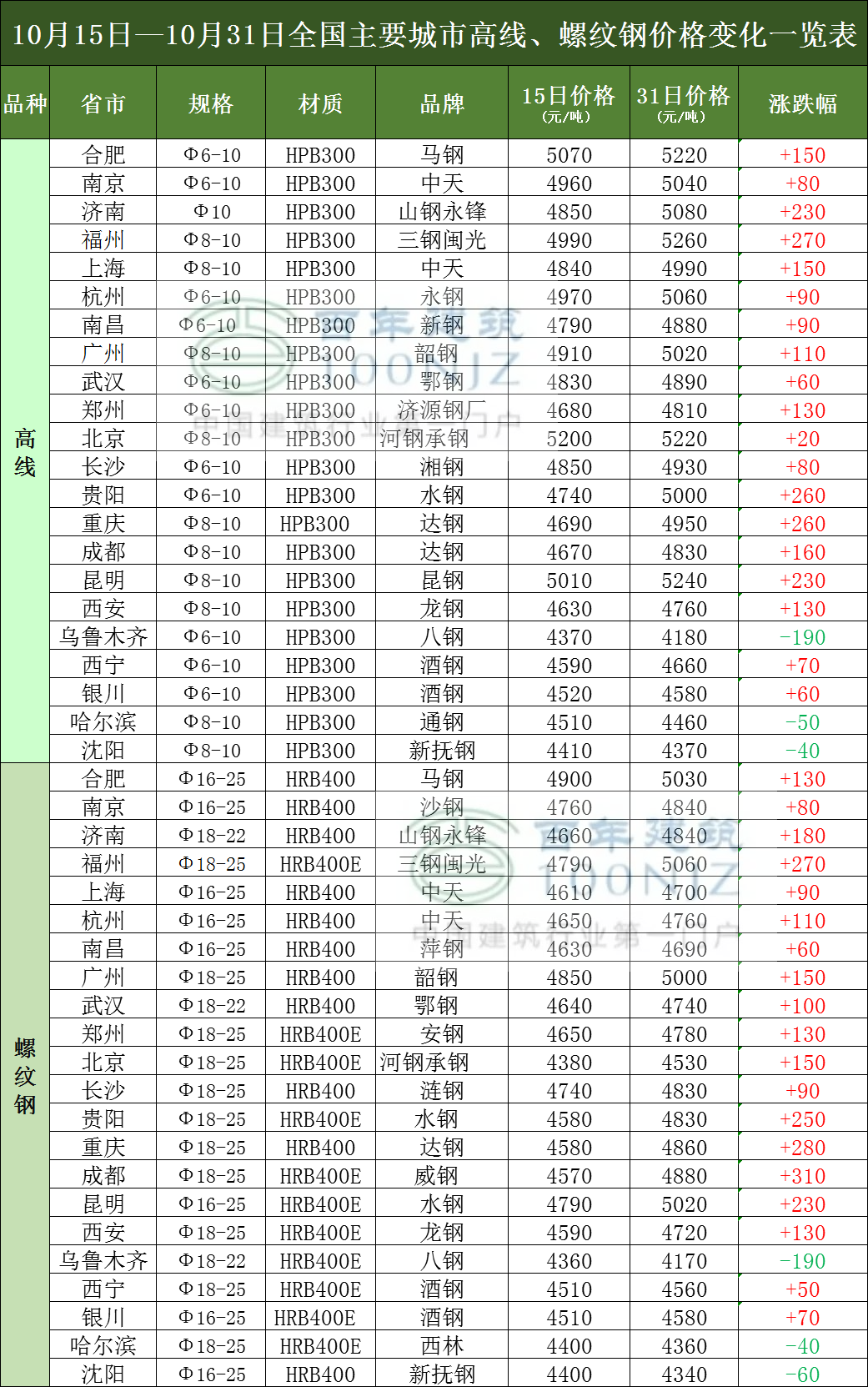 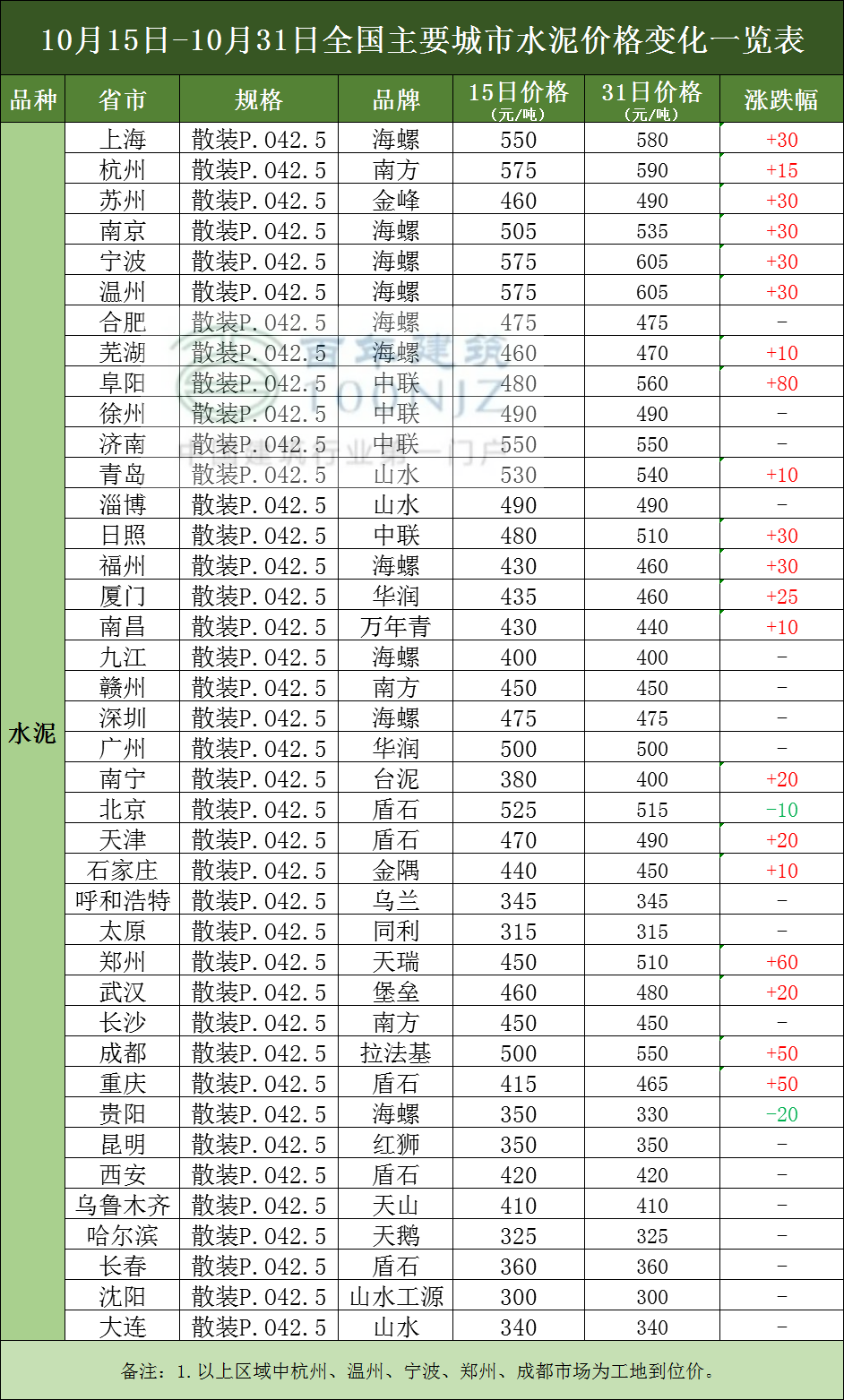 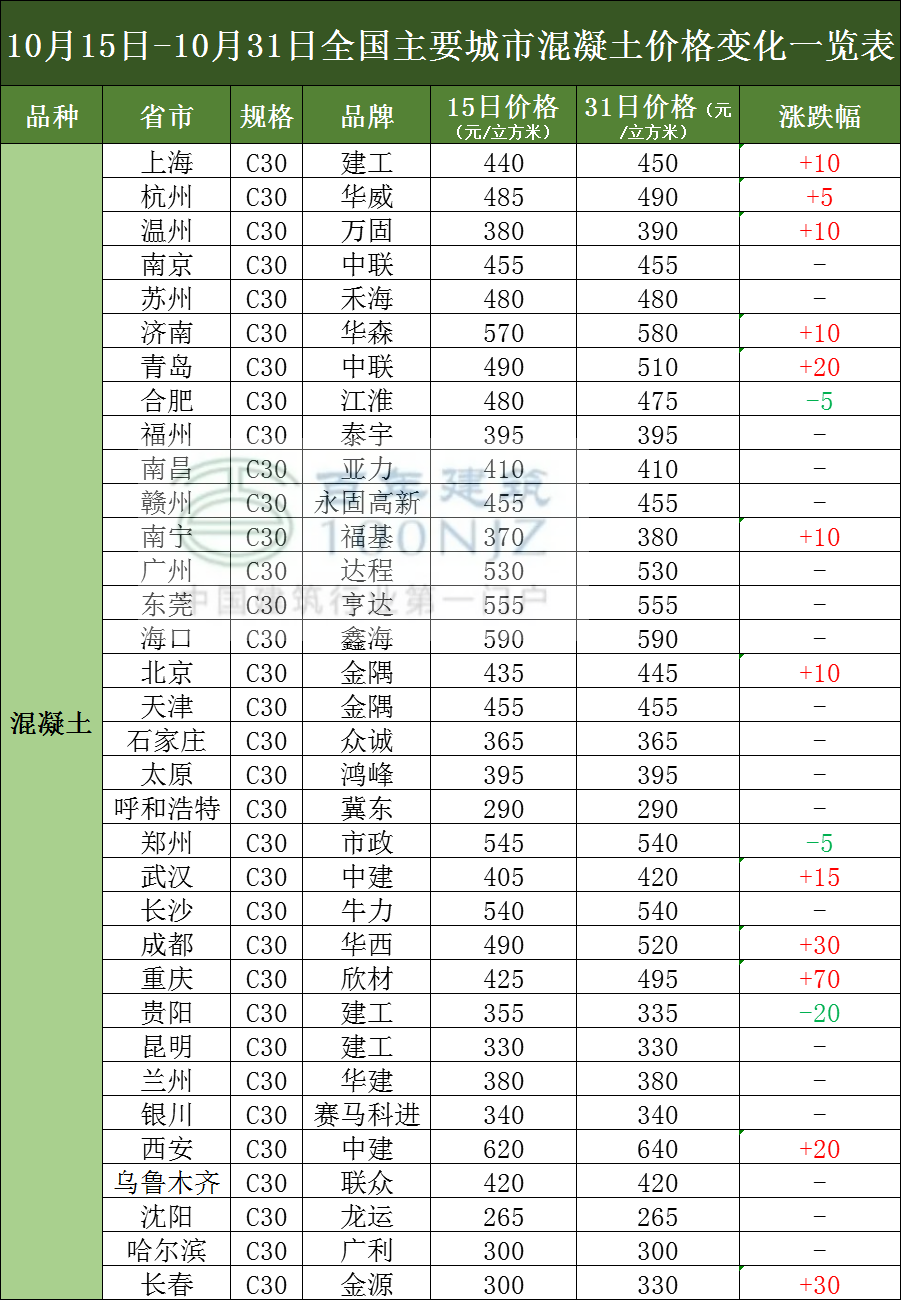 